ПЛАН И РАСПОРЕД ПРЕДАВАЊАП1, П2, ...., П15 – Предавање прво, Предавање друго, ..., Предавање петнаесто, Ч - ЧасоваПЛАН И РАСПОРЕД ВЈЕЖБИВ1, В2, ...., В15 – Вјежба прва, Вјежба друга, ..., Вјежба петнаеста, ТВ – Теоријска вјежба, ПВ – Практична вјежба, Ч - ЧасоваПРЕДМЕТНИ НАСТАВНИК:	__________________________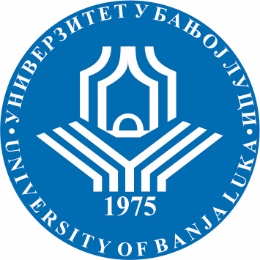 УНИВЕРЗИТЕТ У БАЊОЈ ЛУЦИФАКУЛТЕТ БЕЗБЈЕДНОСНИХ НАУКАБезбједност и криминалистика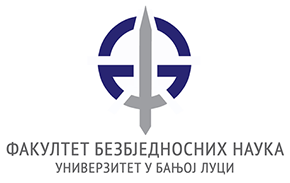 Школска годинаПредметШифра предметаСтудијски програмЦиклус студијаГодина студијаСеместарБрој студенатаБрој група за вјежбе2018/2019.Основе форензикеОБК16ОФБезбјeдност и криминалистикаПрви 12СедмицаПредавањеТематска јединицаДанДатумВријемеМјесто одржавањаЧНаставникIП1Дефиниција форензике као научне дисциплинеУторак 26.2.2019.08,15-,11,00Учионица 1263Стево ЈаћимовскиIIП2Подела форензикеУторак 5.3.2019.08,15-,11,00Учионица 1263Стево ЈаћимовскиIIIП3Поступање на месту криминалног догађаја (МКД)Уторак 12.3.2019.08,15-,11,00Учионица 1263Стево ЈаћимовскиIVП4Примарна и секундарна обрада МКДУторак 19.3.2019.08,15-,11,00Учионица 1263Стево ЈаћимовскиVП5Биометријске карактеристике особеУторак 26.3.2019.08,15-,11,00Учионица 1263Стево ЈаћимовскиVIП6Методи идентификације особа-класични и савремени методиУторак 2.4.2019.08,15-,11,00Учионица 1263Стево ЈаћимовскиVIIП7Аутоматски системи за идентификацију (АФИС, ФИС, ИРИС...)Уторак 9.4.2019.08,15-,11,00Учионица 1263Стево ЈаћимовскиVIIIП8Методи идентификације предметаУторак 16.4.2019.08,15-,11,00Учионица 1263Стево ЈаћимовскиIXП9Директне, индиректне и аутоматске методе идентификације предметаУторак 23.4.2019.08,15-,11,00Учионица 1263Стево ЈаћимовскиXП10Идентификација траговаУторак 30.4.2019.08,15-,11,00Учионица 1263Стево ЈаћимовскиXIП11Методи идентификације ружјаУторак 7.5.2019.08,15-,11,00Учионица 1263Стево ЈаћимовскиXIIП12Методи идентификације оруђаУторак 14.5.2019.08,15-,11,00Учионица 1263Стево ЈаћимовскиXIIIП13Методи идентификације експлозива и пожараУторак 21.5.2019.08,15-,11,00Учионица 1263Стево ЈаћимовскиXIVП14Форензичко инжењерствоУторак 28.5.2019.08,15-,11,00Учионица 1263Стево ЈаћимовскиXVП15Вештачење форензичара  на судуУторак 4.6.2019.08,15-,11,00Учионица 1263Стево ЈаћимовскиСедмицаВјежбаТип вјежбеТематска јединицаДанДатумВријемеМјесто одржавањаЧСарадникIВ1Откривање латентних отисака прстијуУторак 26.2.2019.11,15-12,00Учионица 1261Стево ЈаћимовскиIIВ2Откривање латентних отисака прстијуУторак 5.3.2019.11,15-12,00Учионица 1261Стево ЈаћимовскиIIIВ3Откривање трагова материјалаУторак 12.3.2019.11,15-12,00Учионица 1261Стево ЈаћимовскиIVВ4Откривање трагова материјалаУторак 19.3.2019.11,15-12,00Учионица 1261Стево ЈаћимовскиVВ5Одређивање хемијских карактеристика материјала (густина и вискозност)Уторак 26.3.2019.11,15-12,00Учионица 1261Стево ЈаћимовскиVIВ6Одређивање хемијских карактеристика материјала (густина и вискозност)Уторак 2.4.2019.11,15-12,00Учионица 1261Стево ЈаћимовскиVIIВ7Микроскопије длаке и влаканаУторак 9.4.2019.11,15-12,00Учионица 1261Стево ЈаћимовскиVIIIВ8Микроскопије длаке и влаканаУторак 16.4.2019.11,15-12,00Учионица 1261Стево ЈаћимовскиIXВ9Одређивање биометријских карактеристика (дигитална фотографија, фоторобот)Уторак 23.4.2019.11,15-12,00Учионица 1261Стево ЈаћимовскиXВ10Одређивање биометријских карактеристика (дигитална фотографија, фоторобот)Уторак 30.4.2019.11,15-12,00Учионица 1261Стево ЈаћимовскиXIВ11Одређивање биометријских карактеристика (дигитална фотографија, фоторобот)Уторак 7.5.2019.11,15-12,00Учионица 1261Стево ЈаћимовскиXIIВ12Одређивање трагова код саобраћајних незгодаУторак 14.5.2019.11,15-12,00Учионица 1261Стево ЈаћимовскиXIIIВ13Одређивање трагова код саобраћајних незгодаУторак 21.5.2019.11,15-12,00Учионица 1261Стево ЈаћимовскиXIVВ14Методи аналитичке хемије у форензициУторак 28.5.2019.11,15-12,00Учионица 1261Стево ЈаћимовскиXVВ15Форензички инжењерингУторак 4.6.2019.11,15-12,00Учионица 1261Стево Јаћимовски